Výuka v naší přípravné třídě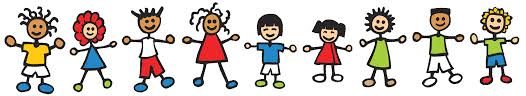 Režim dne v naší přípravné tříděRežim dne je orientační s přihlédnutí k individuálním potřebám dětí.1.8.10 – 8.452.9.00 – 9.403.10.20 – 11.004.11.15 – 12.00PondělíJVM/RPHVPobyt venkuÚterýJVRP/MVVPobyt venkuStředaJVM/RPTVPobyt venkuČtvrtekJVRP/MHVPobyt venkuPátekJVM/RPPVPobyt venku7.45 – 8.10Scházení v přípravné třídě: Příchod, samostatnost, sebeobsluha, hygiena, snídaně, individuální přístup.8.10 – 8.45Ranní kruh: Pozdrav, přivítání, orientace v čase a prostoru, retrospektiva, motivace dne. Jazyková výchova, didaktické hry.8.45 – 9.00Přestávka: Samostatnost, sebeobsluha, hygiena, pitný režim, individuální přístup.9.00 – 9.40Řízená činnost (frontální, skupinová, práce ve dvojicích, individuální): Rozumová výchova zahrnující jazykovou komunikaci, matematické představy a rozvoj poznání (příroda, společnost, svět).                          Pracovní listy, grafomotorické listy, didaktické hry.9.40 – 10.20Přestávka: Samostatnost, sebeobsluha, hygiena, svačina, individuální přístup.                                                                                                   Spontánní činnosti dle volby dětí: Námětové hry, konstruktivní hry, volné kreslení, prohlížení dětských knih a časopisů.10.20 – 11.00Řízená činnost (frontální, skupinová, práce ve dvojicích, individuální): Pracovní činnost, tělesná, výtvarná a hudební výchova.                                                                          11.00 – 11.15Přestávka: Samostatnost, sebeobsluha, hygiena, pitný režim, úklid třídy.11.15 – 12.00Pobyt venku: Atrium, školní hřiště, dětské hřiště, vycházka do přírody.12.00Rozloučení se a rozcházení dětí: Domů s rodiči nebo do školní družiny.